EXTRA ESCOLAR D’ANGLES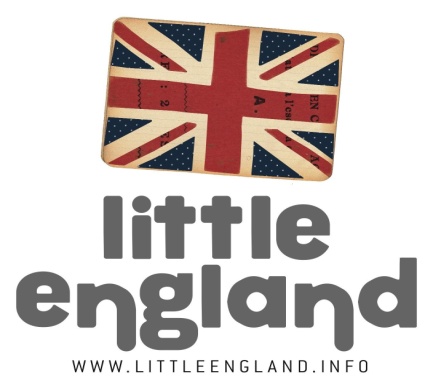 LEVEL:BAX / HIGH ESOTOPIC:CUANS TO HELP ITALYVOCABULARY:PHRASESS AND IDIOMSSKILLS:LISTENINGRESOURCES:WORK SHEETSCOMPUTER FOR TYPINGINSTRUCTIONS:Print Activity sheet ‘CUBE TO HELP ITALY LESSON BAX’: Watch the video and complete activities listed on the sheets.For last task, (ex. 6) please write an answer for ‘language focus number 3.’ And send it to littleenglandbanyoles@gmail.com.